      RAPPORT DE PROGRES DE PROJET PBFPAYS : TCHADTYPE DE RAPPORT :  ANNUEL  ANNEE DE RAPPORT : JUIN 2022  Partie 1 : Progrès global du projet Les activités décrites dans ce rapport ont été réalisées de décembre 2021 à mai 2022 :  (i) Le renforcement de l’environnement pacifique favorisant la cohabitation intercommunautaire, à travers les dialogues communaux, les causeries éducatives, les visites à domicile, les cafés-genre, organisés par les Promoteurs de la Paix au niveau Communautaire (PPC) ; (ii) La formation de 70 jeunes (35 filles et 35 garçons) leaders et influenceurs de Moundou sur l’utilisation des plateformes digitales et les réseaux sociaux (WhatsApp et Facebook) pour la promotion des valeurs de paix et de la cohabitation pacifique. (iii) L’appui à l’organisation de la 2ème édition du forum national des jeunes, du 27 au 29 décembre 2021 à N’Djaména avec la participation de 500 jeunes (250 filles et 250 garçons) des 23 provinces du Tchad ; et (iv) L’appui au Ministère de la Femme, de la Famille et de la Protection de la Petite Enfance à l’organisation de deux ateliers en prélude à la validation du PAN 1325 avec la participation de 153 responsables (dont 84 femmes) des différents ministères parties prenantes, les responsables des associations des femmes et des jeunes à N’Djaména. 723 acteurs locaux, dont 88 leaders communautaires (35 hommes et 53 femmes), et 635 jeunes (dont 315 adolescentes) ont été mis à contribution pour la réalisation des activités sus mentionnées. Ces mêmes acteurs locaux ont sensibilisé 12 133 personnes (2 908 hommes, 3 108 femmes, 3 152 adolescents et 2 965 adolescentes).POUR LES PROJETS DANS LES SIX DERNIERS MOIS DE MISE EN ŒUVRE :Au niveau institutionnel, les bureaux juridiques mis en place grâce à ce financement sont reconnus par les autorités judiciaires des localités d’intervention. Ces bureaux travaillent en synergie avec les tribunaux à Bol, Moundou et N’Djaména et sont mis à contribution dans l’alerte, la prévention et la résolution pacifique des conflits intercommunautaires. En partenariat avec le Haut-Commissariat des Droits de l’Homme (HCDH), le réseau de protection des droits humains et de la promotion de la cohabitation pacifique au Lac a été restructuré et son plan triennal adopté en février 2022.  Au niveau social, les plateformes communales, composées majoritairement de jeunes hommes et femmes, font dorénavant partie intégrante de la vie communautaire à Bol et à Moundou, du fait de leur dynamisme et de l’engagement des membres. Elles sont sollicitées systématiquement par les autorités communales et provinciales pour toutes les activités d’intérêt public (participation au diagnostic du plan de développement communal de Moundou ; participation aux fora du leadership des jeunes ; participation à la campagne de prévention et engagement communautaire pour le respect des mesures barrières et la promotion de la vaccination contre la COVID-19, etc.). Elles appuient également des structures d’encadrement des jeunes hommes et femmes dans l’affirmation du leadership local de ces derniers. A ce jour, 3 676 jeunes (1 181 adolescentes et 2 495 adolescents) de ces plateformes ont vu leurs capacités renforcées sur : (i) les techniques de plaidoyer public ; (ii) les techniques de communication de proximité ; (iii) le leadership.  Partie II : Progrès par Résultat du projetRésultat 1 :  L’environnement légal favorable contribue à la participation des jeunes et des femmes à la gouvernance locale pour la consolidation de la paixVeuillez évaluer l'état actuel des progrès du résultat : On trackRésumé de progrès : (Limite de 3000 caractères)L’UNICEF a appuyé la participation des jeunes et des femmes au mécanisme de prise de décision locale à travers le renforcement des capacités des acteurs locaux. Ainsi, avec l’appui du Ministère de l’Education Nationale et la Promotion Civique (MENPC), 650 membres des clubs des élèves ambassadeurs de la paix (dont 217 filles) appartenant à 65 clubs et 110 responsables des écoles et des enseignants (dont 28 femmes), ont été formés à nouveau sur la culture à la paix et la cohabitation pacifique au Lac, à Moundou et à N’Djaména lors d’ateliers de trois jours en décembre 2021. Durant ces formations, des évaluations rapides ont permis de constater que 95% des clubs élèves ambassadeurs de la paix sont fonctionnels. « Ils ont joué un rôle non négligeable dans la prévention et la résolution pacifique des conflits élèves-élèves et élèves-enseignants », selon M. Anwar Abdel-Aziz Abakar, le Délégué de l’Éducation de la province du Lac. Quant à M. Mahamat Djibrine, le Délégué de l’Education de N’Djaména, il affirme « qu’il est impératif de mettre en place les clubs élèves ambassadeurs de la paix dans toutes les écoles pour appuyer l’administration dans la réduction des conflits en milieu scolaire. Je fais un plaidoyer auprès de l’UNICEF et des autres agences des Nations Unies pour m’aider à le faire dans toutes les écoles de ma délégation à la rentrée 2022-2023 ». Pour affirmer le leadership et favoriser l’autonomisation des jeunes hommes et femmes, des petits équipements et kits (machines à coudres, caisses à outils et motopompes) ont été fournis à 252 jeunes, dont 144 adolescentes, formés sur les petits métiers, ce qui leur permettra d’exercer leurs activités couturières, mécaniques et maraichères à Moundou et au Lac ; Pour favoriser la participation des jeunes au dialogue national inclusif, le ministère de la Jeunesse, du Sport et la Promotion de l’Entreprenariat, en partenariat avec l’UNICEF et d’autres agences Nations Unies, a organisé la 2ème édition du forum national des jeunes, du 27 au 29 décembre 2021 à N’Djaména. Cet évènement a permis la participation de 500 jeunes (250 filles et 250 garçons) des 23 provinces du Tchad. Ce fut une opportunité porteuse pour ces jeunes de se préparer afin de prendre part activement au dialogue national inclusif.Enfin, pour faciliter le travail du comité en charge de l’élaboration du PAN 1325 pour la participation des femmes au mécanisme de prise de décision, des fournitures de bureau ont été remises aux membres du comité. Il en est de même pour neuf réseaux communautaires de protection des droits humains et de la consolidation de la paix équipés en matériels de travail (nattes, chaises plastiques, mégaphones, chronos de rangements) en vue de renforcer leurs interventions dans la prévention et la gestion des conflits au Lac, Moundou et N’Djaména. Indiquez toute analyse supplémentaire sur la manière dont l'égalité entre les sexes et l'autonomisation des femmes et / ou l'inclusion et la réactivité aux besoins des jeunes ont été assurées dans le cadre de ce résultat : (Limite de 1000 caractères)Cette analyse sera faite de manière objective et exhaustive à partir du rapport de l’évaluation finale des interventions, prévue pour le mois de juin 2022. Catalyseurs de développement et surtout acteurs essentiels dans la prévention et la résolution pacifique des conflits, les jeunes et les femmes sont systématiquement consultés et mis à contribution dans la mise en œuvre des interventions de ce projet. Par exemple, pour stimuler le leadership des jeunes dans la participation au mécanisme de prise décision, 500 jeunes (250 filles et 250 garçons) ont participé à la 2ème édition du forum national des jeunes en prélude à la participation au dialogue national inclusif à venir. De même, pour accroître leur autonomisation socio-économique, 252 jeunes (incluant 144 adolescentes) formés sur les petits métiers, ont été équipés de matériel pour la mise en place des activités génératrices de revenus. Résultat 2 :  Les autorités, les acteurs locaux et la communauté en général, les jeunes femmes et hommes, les femmes sont sensibilisées et mieux outillées pour être les agents catalyseurs de la culture de paix, la résolution pacifique des conflits intercommunautaires, le brassage intercommunautaire et la consolidation de la paixVeuillez évaluer l'état actuel des progrès du résultat : On trackRésumé de progrès : (Limite de 3000 caractères)Durant la période de décembre 2021 à mai 2022, plusieurs canaux de communication ont été utilisés par les partenaires de mise en œuvre pour diffuser des messages clés sur la paix, la cohabitation pacifique, le dialogue intergénérationnel, la prévention et la résolution pacifique des conflits aux populations dans les communautés, à travers des accords établis avec les partenaires de mise en œuvre (Programme des Centres de Lecture et d’Animation Culturelle, la Compagnie Hadre Dounia, CELIAF, APLFT, et CADELAC). 45 adolescents et jeunes (19 filles et 26 garçons) de N’Djaména, Moundou et Bol, ont été formés sur le théâtre participatif, en lien avec la promotion de la paix et notamment sur les techniques de la scène et création de contenu. Ils ont produit un sketch sur la violence en milieu scolaire, qui leur a permis d’organiser des caravanes théâtrales d’information et de sensibilisation des élèves et membres des communautés sur la paix et la cohabitation, principalement dans les établissements scolaires des villes de N’Djaména, Moundou et Bol. De même, des sketchs audios d’une durée de 8-10 minutes ont été produits et diffusés par les radios communautaires en langues locales et français, à Bol, Moundou et N’Djaména.Comme signalé dans les rapports précédents, la plateforme constituée de 97 acteurs locaux (membres des réseaux communautaires de protection des droits humains et les promoteurs de la paix au niveau communautaire) a organisé 540 causeries éducatives et 235 visites à domicile sur la prévention et la gestion pacifique des conflits communautaires.Concernant les activités culturelles (danse, football, etc.) organisées à N’Djaména, elles ont permis le brassage de 200 jeunes (dont 80 adolescentes.) en provenance de différents quartiers de dix arrondissements de la ville de N’Djaména.  Toutes ces activités de communication de proximité et de masse sus mentionnées s’appuient sur les jeunes et femmes comme agents catalyseurs de changement dans leurs communautés. Elles ont été mises en œuvre par 912 acteurs ayant permis de sensibiliser 21 238 personnes (5 042 hommes, 5 389 femmes, 5 585 adolescents et 5 221 adolescentes).  Indiquez toute analyse supplémentaire sur la manière dont l'égalité entre les sexes et l'autonomisation des femmes et / ou l'inclusion et la réactivité aux besoins des jeunes ont été assurées dans le cadre de ce résultat : (Limite de 1000 caractères)Pour favoriser la durabilité des activités visant à accroître la participation des jeunes et des femmes à la gouvernance locale, le projet s’appuie sur les acteurs locaux engagés dans la planification, la mise œuvre et le suivi des activités. Ces acteurs sont, entre autres, les gouverneurs, les chefs traditionnels, les chefs religieux, les maires, les membres des réseaux de protection des droits humains et des plateformes communales, les promoteurs de la paix au niveau local. Ces acteurs sont mis à contribution dans la collecte des données pour l’élaboration du PAN 1325, la participation aux ateliers consultatifs dans le cadre du processus d’élaboration du PAN 1325, l’organisation des fora sur le leadership jeune et la participation aux futures échéances électorales au niveau local. Les plateformes locales mises en place pour la mobilisation sociale, animées par les jeunes et les femmes, promeuvent les notions de dialogue intergénérationnel et d’égalité des sexes. 252 jeunes, dont 144 adolescentes, ont été formés sur les petits métiers et ont été équipés de machines à coudre dans le cadre des activités de couture ; de caisses à outils pour les activités de mécanique ; et de motopompes dans le cadre des activités de maraichage à Moundou et au Lac. Ces équipements visent à rendre les jeunes formés plus autonomes financièrement et leur permettre de participer activement au développement de leur communauté. Résultat 3 : La coordination et communication autour du portefeuille PBF facilite l’atteinte des résultats attendus, à travers une orientation stratégique et un cadre de suivi et évaluation renforcés.Veuillez évaluer l'état actuel des progrès du résultat : Résumé de progrès : (Limite de 3000 caractères)Le Secrétariat du PBF, mis en place en 2019, a effectué son travail quotidien de coordination du portefeuille et d'appui au bureau du coordinateur résident en collaboration avec les autres membres de l'équipe de consolidation de la paix du BCR. Le portefeuille PBF au Tchad comprend 15 projets dont 5 déjà clôturés et 10 en cours incluant le projet régional avec le Cameroun et le Gabon ainsi que quatre nouveaux projets. Le secrétariat PBF a contribué à la préparation du démarrage et la tenue des premières réunions des comités techniques de trois nouveaux projets financés fin 2021. Il s'agit d'un projet pour (i) Soutenir une transition institutionnelle et politique inclusive et apaisée ; (ii) Consolidation de la paix et de la sécurité entre les communautés agricoles et pastorales dans les provinces du Salamat, du Sila et du Ouaddaï ; et (iii) Appui à la mise en place d'un Observatoire pour la Promotion de l'Egalité et de l'Equité du Genre au Tchad.Dans un processus de consultation avec les parties prenantes et les acteurs de la consolidation de la paix, y compris le gouvernement à différents niveaux, le secrétariat a soutenu l'élaboration du rapport stratégique national PBF 2021. La validation de ce rapport stratégique sera faite lors de la réunion du COPIL, qui n’a pas pu se tenir depuis sa création en avril 2021 par arrêté ministériel. Le secrétariat du PBF travaille conjointement avec le Ministère de l'Economie et de la Planification pour organiser cette réunion début juillet 2022. Le secrétariat du PBF a également contribué à l'élaboration du rapport stratégique régional, notamment pour la région du Sahel et l'Afrique centrale.En termes de suivi et évaluation, le Secrétariat a travaillé conjointement avec les agences et le gouvernement pour organiser et réaliser des missions conjointes sur le terrain. Une mission visait à présenter le projet conflit éleveurs-agriculteurs (00129386/PBFTCDB-4) et l’autre a concerné le suivi de mise en œuvre du projet Centre (00118614/PBFPRFA-2). Les recommandations issues de ces missions ont permis d’adapter les approches pour assurer la durabilité des projets. Pour les cinq projets BPF qui arrivent à terme courant 2022, le secrétariat a contribué auprès des agences récipiendaires à l'élaboration de termes de référence pour les évaluations finales. Trois projets sont en phases de contractualisation avec les prestataires pour la conduite des évaluations finales. Le secrétariat appuie à l’identification des priorités d’investissement en 2022 à travers des réunions de concertation avec L’UNCT, la RC et le gouvernement et le PBSO qui a accepté d’appuyer les priorités de 2022. Aussi, un soutien coordonné au processus de DDR qui a donné lieu à une note conceptuelle élaborée conjointement par l'OIM, le PNUD et l’UNICEF et soumis début mai.Dans le cadre de l'appel à propositions pour l'initiative pour la promotion des jeunes et de l'égalité des genres (GYPI 2022), quatre initiatives ont été sélectionnées par l'équipe de gestion du programme de l’ONU (PMT) dans un processus d'évaluation et d'appréciation. Dans la logique du renforcement des capacités des partenaires du secrétariat PBF, une retraite des points focaux a été organisé et facilité par le secrétariat du 2 au 4 mars à Mara pour améliorer les connaissances techniques en élaboration et processus de soumission des projets PBF, les mécanismes de suivi-évaluation et les exigences du PBF en matière de communication et visibilité des projets PBF. Il a également participé à plusieurs réunions semestrielles de coordination du portefeuille. Ces actions ont permis de mobiliser les nouveaux investissements PBF mentionnés ci-dessus, d'améliorer la qualité des rapports et la visibilité du fonds et d'accélérer la mise en œuvre et l'exécution du budget.En termes de communication et de visibilité, hormis les réalisations des agences bénéficiaires du fonds, le secrétariat n'a pas fait grand-chose en raison du poste de responsable qui reste vacantÉVALUATION DE LA PERFORMANCE DU PROJET SUR LA BASE DES INDICATEURS : Utiliser le cadre de résultats du projet conformément au document de projet approuvé ou à toute modification et fournir une mise à jour sur la réalisation des indicateurs clés au niveau des résultats et des produits dans le tableau ci-dessous. Veuillez sélectionnez les produits et les indicateurs les plus pertinents avec les progrès les plus pertinents à mettre en évidence. S'il n'a pas été possible de collecter des données sur les indicateurs particuliers, indiquez-le et donnez des explications. Fournir des données désagrégées par sexe et par âge. (300 caractères maximum par entrée)Partie III : Questions transversalesVeuillez indiquer tout événement important lié au projet prévu au cours des six prochains mois, par exemple : les dialogues nationaux, les congrès des jeunes, les projections de films (limite de 1000 caractères) : Après plus d’une année de transition politique dirigée par le Conseil Militaire de Transition (CMT), un dialogue national inclusif sera organisé dans les prochains mois. Au cours de ce dialogue, les enjeux liés à la forme de l’Etat, les différents contentieux (bilinguisme, laïcité, etc.) seront évoqués. Tous les acteurs de la vie publique, les organisations de la société civile, mais surtout les femmes et les jeunes se mobiliseront pour prendre part activement à ce dialogue. En quelques phrases, expliquez comment le projet a eu un impact humain réel. Ceci peut inclure un exemple spécifique de comment il a affecté la vie des personnes dans le pays - si possible, utilisez des citations directes des bénéficiaires ou des weblinks à la communication stratégique publiée. (Limite de 2000 caractères):Larissa Madjiré : le théâtre me permet d’être utile à ma communauté 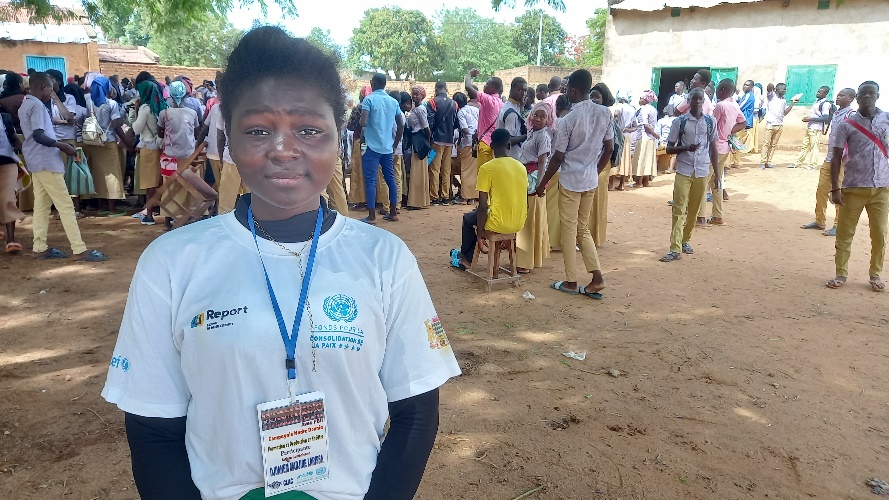 Larissa Madjiré, 19 ans, est en classe de 1ère L. Débordante d’énergie et de joie de vivre, elle fait partie des quinze jeunes filles et garçons U-Reporters, qui ont été formés du 20 au 24 avril 2022 sur les techniques de production théâtrale, la promotion de la paix, et qui ont ensuite mené pendant dix jours une campagne de sensibilisation à travers le théâtre forum, sur le thème de la promotion de la paix et la cohabitation pacifique dans les établissements scolaires de la ville de Moundou. 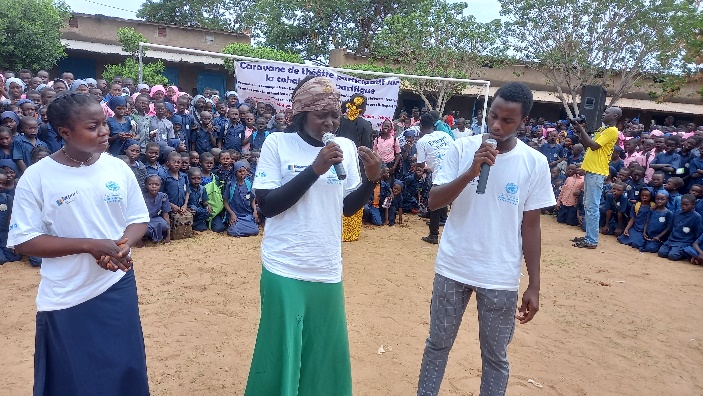 Cette activité s’inscrit dans le cadre du programme du Fonds des Nations unies pour la consolidation de la paix (PBF) Phase 2.  Larissa habite Dokab, un quartier périphérique éloigné du centre-ville de Moundou, mais cela n’a pas entamé sa détermination à se rendre chaque jour, matin et soir, sur les différents sites de production.  Pendant presque dix jours de caravane, avec le même enthousiasme, Larissa a joué dans le sketch qu’elle et ses camarades ont produit. Elle incarnait l’élève modèle, consciencieuse, studieuse qui conseillait et rappelait à l’ordre son camarade, qui jouait le rôle de l’élève irrespectueux, arrivant à l’école avec un couteau, pour disait-il se faire respecter. Larissa a pris ce rôle très au sérieux, car elle estime que la violence en milieu scolaire à Moundou est bien réelle. « M’engager pour les autres élèves, c’est important pour moi, car beaucoup de jeunes d’aujourd’hui sont orgueilleux, irrespectueux, et jaloux les uns des autres » affirme Larissa. Le théâtre lui a permis d’être utile à sa communauté, tout en lui donnant l’occasion de renforcer sa culture, ses compétences oratoires, et de gagner en assurance. Larissa pratique le théâtre amateur depuis quatre ans, dans une troupe théâtrale de son église dénommée « Shalom ».  Son père qui travaille à la Société Cotonnière et sa mère, femme au foyer, l’encouragent à vivre sa passion. Avec ses quinze nouveaux amis formés par la Compagnie Hadre Dounia, dans le cadre du Partenariat avec l’UNICEF et le Programme des CLAC, ils entendent également pérenniser leurs activités, en se constituant en troupe théâtrale, afin de poursuivre leurs actions de mobilisation sociale, d’information et de sensibilisation de leurs pairs et des populations.Lien vers l’histoire d’intérêt humain : https://www.unicef.org/chad/stories/le-chemin-de-la-paix-passe-par-la-formation-professionnelle Partie IV : COVID-19Veuillez répondre à ces questions si le projet a subi des ajustements financiers ou non-financiers en raison de la pandémie COVID-19. CETTE SECTION EST OPTIONELLEAjustements financiers : Veuillez indiquer le montant total en USD des ajustements liés au COVID-19.Aucun ajustement financier n’a été effectué ($ 0)Ajustements non-financiers : Veuillez indiquer tout ajustement du projet qui n'a pas eu de conséquences financières. Les activités mises en œuvre grâce à l’extension sans coût n’ont pas connu ni d’ajustements, ni de conséquences financières de décembre 2021 à mai 2022. Veuillez sélectionner toutes les catégories qui décrivent les ajustements du projet (et inclure des détails dans les sections générales de ce rapport) :  Renforcer les capacités de gestion de crise et de communication Assurer une réponse et une reprise inclusives et équitables Renforcer la cohésion sociale intercommunautaire et la gestion des frontières Lutter contre le discours de haine et la stigmatisation et répondre aux traumatismes Soutenir l'appel du SG au « cessez-le-feu mondial » Autres (veuillez préciser) : N/ATitre du projet : Appui à la participation citoyenne des jeunes et des femmes à la gouvernance locale et à la consolidation de la paix au TchadNuméro Projet / MPTF Gateway:    PBF/IRF-284: 00113491Titre du projet : Appui à la participation citoyenne des jeunes et des femmes à la gouvernance locale et à la consolidation de la paix au TchadNuméro Projet / MPTF Gateway:    PBF/IRF-284: 00113491Si le financement passe par un Fonds Fiduciaire (“Trust fund”) : 		Fonds fiduciaire pays 		Fonds fiduciaire régional Nom du fonds fiduciaire :      Type et nom d’agence récipiendaire :   UNICEF (Agence Coordonnatrice)  PNUD  HCDH  PAM Date du premier transfert de fonds : 18 décembre 2018Date de fin de projet : 30 juin 2022             Le projet est-il dans ces six derniers mois de mise en œuvre ? Oui Date du premier transfert de fonds : 18 décembre 2018Date de fin de projet : 30 juin 2022             Le projet est-il dans ces six derniers mois de mise en œuvre ? Oui Est-ce que le projet fait part d’une des fenêtres prioritaires spécifiques du PBF : Initiative de promotion du genre Initiative de promotion de la jeunesse	Transition entre différentes configurations de l’ONU (e.g. sortie de la mission de maintien de la paix) Projet transfrontalier ou régionalEst-ce que le projet fait part d’une des fenêtres prioritaires spécifiques du PBF : Initiative de promotion du genre Initiative de promotion de la jeunesse	Transition entre différentes configurations de l’ONU (e.g. sortie de la mission de maintien de la paix) Projet transfrontalier ou régionalBudget PBF total approuvé (par agence récipiendaire) : Taux de mise en œuvre approximatif comme pourcentage du budget total du projet : 88.37%*JOINDRE LE BUDGET EXCEL DU PROJET MONTRANT LES DÉPENSES APPROXIMATIVES ACTUELLES* Budgétisation sensible au genre :Indiquez quel pourcentage (%) du budget contribuant à l'égalité des sexes ou l'autonomisation des femmes (GEWE) ? 39.5%Indiquez le montant ($) du budget dans le document de projet alloué aux activités dédiées à l’égalité des sexes ou à l’autonomisation des femmes : US$ 1 382 350Indiquez le montant ($) du budget dépensé jusqu’à maintenant pour les activités dédiées à l’égalité des sexes ou à l’autonomisation des femmes : US$ 1 361 355 Budget PBF total approuvé (par agence récipiendaire) : Taux de mise en œuvre approximatif comme pourcentage du budget total du projet : 88.37%*JOINDRE LE BUDGET EXCEL DU PROJET MONTRANT LES DÉPENSES APPROXIMATIVES ACTUELLES* Budgétisation sensible au genre :Indiquez quel pourcentage (%) du budget contribuant à l'égalité des sexes ou l'autonomisation des femmes (GEWE) ? 39.5%Indiquez le montant ($) du budget dans le document de projet alloué aux activités dédiées à l’égalité des sexes ou à l’autonomisation des femmes : US$ 1 382 350Indiquez le montant ($) du budget dépensé jusqu’à maintenant pour les activités dédiées à l’égalité des sexes ou à l’autonomisation des femmes : US$ 1 361 355 Marquer de genre du projet : Marquer de risque du projet : Domaine de priorité de l’intervention PBF (« PBF focus area ») : Domaine prioritaire N° 2 et particulièrement : (2.2) Gouvernance démocratique ; (2.3) Prévention/gestion des conflits.  Le cas échéant, le résultat de l’UNDAF auquel le projet contribue : Résultat 3 : Gouvernance Paix et Sécurité (Effets 6, 7) et Résultat 4 : Protection sociale, Gestion des crises et Durabilité (Effet   4) Le cas échéant, Objectif de Développement Durable auquel le projet contribue : ODD 16 (Justice et Paix).Marquer de genre du projet : Marquer de risque du projet : Domaine de priorité de l’intervention PBF (« PBF focus area ») : Domaine prioritaire N° 2 et particulièrement : (2.2) Gouvernance démocratique ; (2.3) Prévention/gestion des conflits.  Le cas échéant, le résultat de l’UNDAF auquel le projet contribue : Résultat 3 : Gouvernance Paix et Sécurité (Effets 6, 7) et Résultat 4 : Protection sociale, Gestion des crises et Durabilité (Effet   4) Le cas échéant, Objectif de Développement Durable auquel le projet contribue : ODD 16 (Justice et Paix).Préparation du rapport :Rapport préparé par : Francis Ndem, Chef de Section Education, UNICEF au Tchad.Rapport approuvé par : Jacques Boyer, Représentant, UNICEF au Tchad.Le Secrétariat PBF a-t-il revu le rapport :  OuiPréparation du rapport :Rapport préparé par : Francis Ndem, Chef de Section Education, UNICEF au Tchad.Rapport approuvé par : Jacques Boyer, Représentant, UNICEF au Tchad.Le Secrétariat PBF a-t-il revu le rapport :  OuiIndicateursBase de donnéesCible de fin de projetEtapes d’indicateur/ MilestoneProgrès actuel de l’indicateurRaisons pour les retards ou changementsRésultat 1L’environnement légal favorable contribue à la participation des jeunes femmes et des hommes et des femmes à la gouvernance locale pour la consolidation de la paixIndicateur 1.1Nombre de jeunes filles, garçons, femmes, hommes et de personnes déplacées et/ou autochtones engagés dans la gouvernance locale, l’accès à la justice et au processus de consolidation de la paix dans les dix arrondissements de la ville de N’Djamena etNiveau de référence : 1 200Dix arrondissements de la ville de N’Djamena : 100 filles, 100 garçons, 100 femmes, 100 hommes et 100 personnes déplacées âgées de 17 à 35 ans.Quatre arrondissements de la ville de Moundou 500 filles, 500 garçons, 500 femmes, 500 hommes et 100 personnes déplacées âgées de 17 à 35 ans20 000 :Dix arrondissements de la ville de N’Djamena : 2 500 filles, 2 500 garçons, 2 000 femmes, 1 500 hommes et 1 500 personnes déplacées âgées de 17 à 35 ans. Total : 10 000Quatre arrondissements de la ville de Moundou2 000 filles, 2 000 garçons, 2 000 femmes, 500 hommes et 500 personnes déplacées19 387 jeunes répartis comme suit :N’Djaména : Filles : 1 249Garçons : 1 879Femmes : 2 505Hommes : 3 590Moundou :Filles : = 798Garçons : = 1 021Femmes : = 1 739Hommes : = 2 152Bol :Filles : = 582Garçons : = 564Femmes : = 1 537Hommes : = 1 771Filles : = 582Garçons : = 564Femmes : = 1 537Hommes : = 1 77119 387 + 12 133 = 31 520 jeunes répartis comme suit :N’Djaména : Filles : = 1 249 + 1296= 2 545 Garçons : = 1 879 + 1 348= 3 227Femmes :  = 2 505 + 1 193= 3 698Hommes : =3 590 + 1 126= 4 716Moundou :Filles : = 798 + 691 = 1 489Garçons : = 1 021 + 593 =1 614Femmes : = 1 739 + 759 = 2 498Hommes : = 2 152 + 797 = 2 949Bol :Filles : = 582 + 978 = 1 560Garçons : = 564 + 1 211 = 1 775Femmes : = 1 537 + 1 156 = 2 693Hommes : =1 771 + 985 = 2 756N/AProduit 1.1L’opérationnalisation des résolutions 1325-2250 et des stratégies nationales du Genre et de la jeunesse favorise la participation des jeunes, femmes et hommes y compris des personnes déplacées à la gouvernance locale, à l’accès à la justice et au processus de consolidation de la paix à N’Djamena, Indicateur 1.1.1Nombre de politiques sectorielles opérationnelles à différents niveaux (ministériel, régional, municipal), ayant intégré les dispositions des résolutions 1325-2250 et des stratégies nationales du Genre et de la jeunesse0006 (dont 01 Plan d’action du ministère de la Femme et de la Protection de petite enfance, 01 plan d’action du ministère de la Jeunesse et des Sports, 01 PDC de la mairie de N’Djamena01 PDC de la Mairie de Bol et Bagasola, 01 PDR de la province du Lac, 01 PDC de la Mairie de N’Djamena, 01 PDC de la Mairie de Moundou).0101Le plan quinquennal de la politique de la jeunesse au Tchad intégrant la résolution 2250 a été validé en janvier 2021. Le processus de validation du PAN 1325 se poursuit. Produit 1.1L’opérationnalisation des résolutions 1325-2250 et des stratégies nationales du Genre et de la jeunesse favorise la participation des jeunes, femmes et hommes y compris des personnes déplacées à la gouvernance locale, à l’accès à la justice et au processus de consolidation de la paix à N’Djamena, Indicateur 1.1.2Nombre de propositions d’idées développées par les jeunes femmes et hommes, femmes et hommes et pris en compte au sein des instances de prise de décision au niveau central et décentralisé050Dix arrondissements de la ville de N’Djamena : Total : 15Quatre arrondissements de la ville de MoundouTotal : 15Département de Kaya : Total : 10Département de Fouli : Total : 05Département de Mamdi Total : 0518 initiatives réparties comme suit :N’Djaména : 11Moundou : 7Bol : 00 18+34= 52 initiatives :N'Djaména : 11+10-21Moundou : 7+10= 17Bol : 00+14=14.Produit 1.2Les leaders de la société civile, les jeunes femmes et hommes y compris les femmes connaissent les processus et procédures légales de participation citoyenne et engagent des initiatives pour la cohésion sociale et à la prise de décision au sein des espaces de gouvernance locale à N’Djamena, à MoundouIndicateur 1.2.1Pourcentage de leaders de la société civile, des hommes et de femmes, les jeunes femmes et jeunes hommes, personnes déplacées qui comprennent les processus et procédures légales de participation citoyenneNombre d’hommes, de femmes, jeunes femmes etTBD 500 dans la province du Lac70 % des 20 000 personnes ciblées, dont 50 % de femmes et jeunes femmes 3 120 dans les trois départements de la province du LacND (dans l'attente de la base de données d’évaluation finale)00Le résultat de cette activité ne sera évalué qu'avec l'évaluation finale du projet. Indicateur 1.2.2Pourcentage de leaders de la société civile, des hommes et femmes, jeunes femmes et hommes et personnes déplacées qui participent activement à la cohésion sociale et aux espaces communautaires de gouvernance localeTBD80% des 20 000 personnes ciblées, dont 60% de femmes et jeunes femmesND (dans l'attente de la base de données.Le résultat de cette activité sera mesuré avec l'évaluation finale du projet.Produit 1.3Les mécanismes de prise de décision locale, la justice et la cohésion sociale sont améliorés à N’Djamena, à Moundou et dans la région du Lac par des instances de dialogues communautaires qui fonctionnent de manière participative, inclusive et dans le respect de l’équité et des droits humains fondamentauxIndicateur 1.3.1Mode de fonctionnement des instances de dialogue communautaires dans les trois départements de la région du Lac et les 04 arrondissements de Moundou et 10 arrondissements de N’DjaménaFonctionnement peu inclusif.Fonctionnement inclusif et participatifProcessus en cours- Fonctionnement inclusif et participatif en cours d’amélioration. Processus en cours- Fonctionnement en cours d’amélioration en termes d’inclusion et de participation.Le résultat de cette activité sera mesuré avec l'évaluation finale du projet.Produit 1.3Les mécanismes de prise de décision locale, la justice et la cohésion sociale sont améliorés à N’Djamena, à Moundou et dans la région du Lac par des instances de dialogues communautaires qui fonctionnent de manière participative, inclusive et dans le respect de l’équité et des droits humains fondamentauxIndicateur 1.3.2Nombre de propositions d’initiatives locales portées par les jeunes et les femmes et pris en compte et mis en œuvre par les mécanismes de prise de décision dans les Villes de N’Djamena, Moundou et des trois départements de la province du Lac00Cible : 55 Dix arrondissements de la ville de N’Djamena : 7 initiatives jeunes femmes, 4 initiatives jeunes hommes, 7 femmes, 1 homme et 1 initiative pour les personnes déplacées âgées de 18 à 35 ans. Total : 20 initiativesQuatre arrondissements de la ville de Moundou7 initiatives jeunes femmes, 4 initiatives jeunes hommes, 7 initiatives femmes, 1 initiative homme et personnes déplacées âgées de 18 à 35 ans.18 initiatives réparties comme suit : N’Djaména : 11 Moundou : 7 Bol : 00 18+34= 52 initiatives :N'Djaména : 11+10-21Moundou : 7+10= 17Bol : 00+14=14Résultat 2Les autorités, les acteurs locaux et la communauté en général (20.0000 bénéficiaires), les jeunes femmes et hommes, les femmes sont sensibilisées et mieux outillées pour être les agents catalyseurs de la culture de paix, la résolution pacifique des conflits intercommunautaires, le brassage intercommunautaire Indicateur 2.1Capacités techniques et opérationnelles des chefs traditionnels et religieux, des jeunes filles et garçons, des femmes et des hommes à prévenir/résoudre les conflits dans la ville de N’Djamena, Moundou et dans les trois départements de la région du LacFaibleÉlevéeMoyen3 676 répartis comme suit :N’Djaména : Filles : 148Garçons : 213Femmes : 444Hommes : 848Moundou :Filles : 110Garçons : 176Femmes : 239Hommes : 811Bol :Filles : 64Garçons : 115Femmes : 176Hommes : =332Moyen3 676 répartis comme suit :N’Djaména : Filles : 148Garçons : 213Femmes : 444Hommes : 848Moundou :Filles : 110Garçons : 176Femmes : 239Hommes : 811Bol :Filles : 64Garçons : 115Femmes : 176Hommes : 332Produit 2.1Les acteurs locaux, les jeunes filles et garçons, des hommes et des femmes ont des compétences davantage accrues pour promouvoir un dialogue constructif, une participation inclusive aux mécanismes de gouvernance locale, de prévention et de résolution de conflits.Indicateur 2.1.1Nombre d’initiatives communautaires initiées par les chefs traditionnels et religieux, des jeunes femmes et hommes, des femmes et des hommes pour le dialogue intercommunautaire et la promotion de la cohésion sociale au niveau local.121 (dont 50 dans la ville de N’Djamena, 25 Moundou et 17 Fouli, 25, Kaya, 29 Mamdi).Cible : 500 (dont 200 dans les dix arrondissements de la ville de N’Djamena et 50 Kaya, 100 Fouli, 50 Mamdi, 100 à Moundou)367 répartis comme suit :N’Djamena : 135Moundou : 145Bol : 87367+252 = 619 répartis comme suit :N’Djamena : 135 + 0 = 135Moundou : 145 + 62= 207Bol : 8 + 190 = 198Produit 2.2Les jeunes femmes et hommes, les femmes ainsi que les autres acteurs communautaires sensibilisés promeuvent et contribuent à la résolution pacifique des conflits intercommunautaire, le brassage intercommunautaire en vue de la consolidation de la paix et affirment leur leadershipIndicateur 2.2.1Nombre de personnes/groupes de personnes sensibilisées, ayant des capacités renforcées sur l’importance de la cohésion sociale et participant activement aux mécanismes communautaires de prévention et de résolution des conflits intercommunautaires danTBDCible : 20 000 Quatre arrondissements de la ville de Moundou2 000 jeunes femmes, 1 000 jeunes hommes, 2 000 femmes, 500 hommes et 1 000 personnes déplacées âgés de 17 à 35 ansTotal : 6 500Kaya : 600 jeunes femmes, 500 jeunes hommes, 500 femmes, 500 hommes et 500 personnes déplacées âgés de 17 à 35 ans53 346 jeunes dont 28,43% des femmes et des filles répartis comme suit :MoundouFilles : 3 140 Garçons : 3 867Femmes : 5 015Hommes : 6 434N’Djamena :Filles : 3 731 Garçons : 3 817Femmes : 5 631Hommes : 6 188Lac :Filles : 2 946 Garçons : 3 017Femmes : 4 519Hommes : 3 03953,346+21 238 jeunes dont 47% des femmes et des filles répartis comme suit :MoundouFilles :3 140 + 1 208 = 4 348Garçons : 3 867 + 1 284 = 5 151 Femmes : 5 015 + 1 266 = 6 281Hommes : 6 434 + 1 185 = 7 619N’Djamena :Filles : 3 731 + 2 006 = 5 737 Garçons : 3 817 + 2 168 = 5 985Femmes : 5 631 + 2 019 = 7 650Hommes : 6 188 + 1 989 = 8 177Lac :Filles : 2 946 + 2 007 = 4 953Garçons : 3 017 + 2 133 = 5 150Femmes : 4 519 + 2 104 = 6 623Hommes : 3 039 + 1 968 = 5 007Produit 2.2Les jeunes femmes et hommes, les femmes ainsi que les autres acteurs communautaires sensibilisés promeuvent et contribuent à la résolution pacifique des conflits intercommunautaire, le brassage intercommunautaire en vue de la consolidation de la paix et affirment leur leadershipIndicateur 2.2.2Nombre d’associations de jeunes filles, garçons, femmes et personnes en situation de déplacement qui sont engagées au niveau local pour la cohésion sociale, la gouvernance locale, l’accès à la justice et la paix.00Cible : 120Quatre arrondissements de la ville de Moundou1er arrondissement : 202ème arrondissement : 203ème arrondissement : 204ème arrondissement : 20Dix arrondissements de la ville de N’Djamena : 100Quatre départements de la province du LacKaya : 05Fouli : 05Mamdi : 10170 répartis comme suit :Moundou : 55 N’Djamena : 80Bol : 35170 répartis comme suit :Moundou : 55 N’Djamena : 80 Bol : 35N/ARésultat 3La coordination et communication autour du portefeuille PBF facilite l’atteinte des résultats attendus, à travers une orientation stratégique et un cadre de suivi et évaluation renforcés Indicateur 3.1.Nombre de rapports sur les orientations stratégiques et techniques du Groupe technique de coordination et du Comite consultatif 08 rapports (Un rapport trimestriel du Groupe technique de coordination et/ou du comité consultatif fournissant des recommandations stratégiques et techniques durant la mise en œuvre du portefeuille PBF)916Rapports stratégiques annuels, et rapports périodiques des agencesRésultat 3La coordination et communication autour du portefeuille PBF facilite l’atteinte des résultats attendus, à travers une orientation stratégique et un cadre de suivi et évaluation renforcés Indicateur 3.2% des membres du cadre de coordination à même de contrôler et guider efficacement les interventions du PBF0%100%50%100%Résultat 3La coordination et communication autour du portefeuille PBF facilite l’atteinte des résultats attendus, à travers une orientation stratégique et un cadre de suivi et évaluation renforcés Indicateur 3.3Taux de décaissement conforme aux critères de PBSO0%80%24,53%48,81%Niveau de décaissement global pour ce projet.Produit 3.1L’unité de coordination du Fonds est opérationnelle et les partenaires nationaux, partenaires d’exécution et les bénéficiaires sont mieux familiarisés avec les acquis des projets PBF  Indicateur 3.1.1Nombre de rapports mandataires soumis à échéances régulières0 rapport mandataire soumis pour le portefeuille PBF 2018 - 2021301017Les 17 rapports correspondent aux 5 rapports de progrès de novembre 2019 ; 6 rapports de juin 2020 et 6 rapports de novembre 2021.Produit 3.1L’unité de coordination du Fonds est opérationnelle et les partenaires nationaux, partenaires d’exécution et les bénéficiaires sont mieux familiarisés avec les acquis des projets PBF  Indicateur 3.1.2% des membres du cadre de coordination à même de contrôler et guider efficacement les interventions du PBF 0%100%100%100%Produit 3.2Le suivi et l’évaluation du portefeuille PBF est efficace et facilite l’atteinte des résultats attendus des interventions financés par le PBFIndicateur 3.2.1Un cadre de coordination stratégique et technique du projet est mis en placeNulUn Groupe technique de Coordination et le Comité consultatif mis en placeUn Groupe technique de Coordination et le Comité consultatif mis en placeUn Groupe technique de Coordination et le Comité consultatif mis en placeDans le but de mieux définir cet indicateur, des comités techniques de projet individuels sont mis en place. Le Copil est en place également pour le portefeuille dans son ensemble.Produit 3.2Le suivi et l’évaluation du portefeuille PBF est efficace et facilite l’atteinte des résultats attendus des interventions financés par le PBFIndicateur 3.2.2Le système de S&E du portefeuille PBF est mis en place et utilisé pour les rapports de progrès auprès des membres du cadre de coordination et PBSOSystème S&E en cours d’établissement8 rapports de progrès (les membres du cadre de coordination et PBSO reçoivent régulièrement les rapports sur les progrès et les contraintes du portefeuille PBF, et apportent des ajustements)1117Les 17 rapports correspondent au 5 rapports de progrès de novembre 2019 ; 6 rapports de juin 2020 et 6 rapports de novembre 2010.Produit 3.3Une communication efficace est assurée autour des résultats obtenus par les projets et la visibilité de PBF est assurée au Tchad auprès des bailleurs de fonds, des bénéficiaires et des partenaires techniques et financiers.Indicateur 3.3.1Nombre de bulletins d’informations réguliers sont produits à l’intention des partenaires nationaux, des partenaires d’exécution, des agences et programmes des Nations Unies intervenant au Tchad08 bulletins produits et disséminésFiches projets disponibles pour tous les projetsNote d’information sur le portefeuille PBF disponible00Absence de la personne en charge. Suivi : Indiquez les activités de suivi conduites dans la période du rapport (Limite de 1000 caractères)Un plan de suivi-évaluation du projet est en place dans chaque agence. Toutes les agences partagent les données avec l’agence Lead pour la consolidation. Une fois le rapport consolidé, le secrétariat PBF au Tchad valide ledit rapport avant de le télécharger sur la plateforme (Gateway).Est-ce que les indicateurs des résultats ont des bases de référence ? OuiLe projet a-t-il lancé des enquêtes de perception ou d'autres collectes de données communautaires ? NonEvaluation : Est-ce qu’un exercice évaluatif a été conduit pendant la période du rapport ?NonBudget pour évaluation finale (réponse obligatoire) : US$ 66 200Si le projet se termine dans les 6 prochains mois, décrire les préparatifs pour l’évaluation (Limite de 1500 caractères) : Le travail d’élaboration des termes de références de l’évaluation finale a été initié en février 2022 sur la base du canevas répondant aux standards de qualité de l’UNEG (Groupe d’Évaluation des Nations Unies). L’UNICEF a élaboré une première version qui a été consolidée par les autres agences du projet (PNUD, PAM, HCDH) dans un premier temps, puis revue par le secrétariat PBF et le bureau de l’UNICEF. Ces échanges itératifs ont permis de préciser les objectifs et le cadre de l’évaluation, mais également de spécifier l’utilisation qui sera faite de cette dernière par les différents utilisateurs. Une fois les termes de références validés, un appel d’offre de deux semaines a été lancé, auquel huit cabinets ont manifesté un intérêt. Une analyse détaillée des offres techniques a été menée sur la base de critères objectifs, ce qui a permis de dégager trois cabinets comme recevables. Après analyse des offres financières, un cabinet a été retenu pour réaliser l’évaluation finale. Le processus de contractualisation est en cours de finalisation (semaine du 7 juin). La documentation de référence est en cours de préparation pour faciliter le partage le cas échéant. Il s’en suivra une réunion de lancement avec le cabinet, les agences des Nations Unies concernées et la contrepartie gouvernementale pour lancer le processus avec la mise en place d’un groupe de référence pour faciliter le suivi et l’assurance qualité de l’évaluation.Effets catalytiques (financiers): Indiquez le nom de l'agent de financement et le montant du soutien financier non PBF supplémentaire qui a été obtenu par le projet.Nom de donateur :         Montant ($) : N/A.Eﬀet catalytique (non ﬁnancier) : Le projet a-t-il permis ou créé un changement plus important ou à plus long terme dans la construction de la paix ? Aucun eﬀet catalytique Peu d’eﬀet catalytique  Eﬀet catalytique important  Eﬀet catalytique très important  Je ne sais pas Trop tôt pour savoirVeuillez décrire comment le projet a eu un effet catalytique (non-financier)Veuillez limitez vos réponses à 3000 caractèresCette partie sera renseignée après l’évaluation finale. Autre : Y a-t-il d'autres points concernant la mise en œuvre du projet que vous souhaitez partager, y compris sur les besoins en capacité des organisations bénéficiaires ? (Limite de 1500 caractères)N/A